این قسمت توسط کارشناس امور پژوهشی تکمیل گردد:بسمهتعالي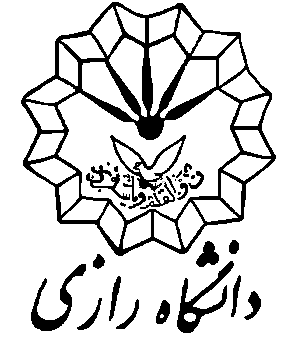 با سلام و احترام، به اطّلاع می‌رساند آقای/ خانم دکتر...........................................پژوهشگر پسادکتری رشتۀ................گرایش................. دورۀ خود را در دانشکده/پژوهشکده .............................. از تاریخ ................... آغاز کرده و در تاریخ .................... به پایان رسانده‌اند؛ لذا درخواست می‌شود با توجه به ارسال گزارش نهایی تأییدشده توسط استاد محترم پذیرنده، خانم/ آقای دکتر .......................................، نسبت به تسویه حساب نهایی و صدور گواهی خاتمۀ دورۀ مذکور، اقدام مقتضی را معمول فرمایید. درضمن تسویه حساب با بخش‌های مختلف دانشگاه نیز در ادامۀ همین صفحه، ارائه شده‌است.		امضاء استاد پذیرش دهنده							امضای پژوهشگر پسادکتری	تاریخ:	تاریخ:بسمهتعاليبا سلام و احترام، به اطّلاع می‌رساند آقای/ خانم دکتر...........................................پژوهشگر پسادکتری رشتۀ................گرایش................. دورۀ خود را در دانشکده/پژوهشکده .............................. از تاریخ ................... آغاز کرده و در تاریخ .................... به پایان رسانده‌اند؛ لذا درخواست می‌شود با توجه به ارسال گزارش نهایی تأییدشده توسط استاد محترم پذیرنده، خانم/ آقای دکتر .......................................، نسبت به تسویه حساب نهایی و صدور گواهی خاتمۀ دورۀ مذکور، اقدام مقتضی را معمول فرمایید. درضمن تسویه حساب با بخش‌های مختلف دانشگاه نیز در ادامۀ همین صفحه، ارائه شده‌است.		امضاء استاد پذیرش دهنده							امضای پژوهشگر پسادکتری	تاریخ:	تاریخ:1)کلیۀ هزینه‌های این دوره از محل اعتبارات پژوهشی: معاونت علمی و فناوری ریاست جمهوری (صندوق حمایت از پژوهشگران و فناوران و نوآوران یا سازمان‌های دارای مأموریت مشابه)  طرح برون‌دانشگاهی منجر به قرارداد با دانشگاه رازی امکانات و بودجۀ اختصاصی دانشگاه رازیتأمین و پرداخت گردیده است و مراتب مورد تأیید اینجانب می‌باشد.نام و نام خانوادگی مجری دوره (استاد پذیرنده):امضا:1)کلیۀ هزینه‌های این دوره از محل اعتبارات پژوهشی: معاونت علمی و فناوری ریاست جمهوری (صندوق حمایت از پژوهشگران و فناوران و نوآوران یا سازمان‌های دارای مأموریت مشابه)  طرح برون‌دانشگاهی منجر به قرارداد با دانشگاه رازی امکانات و بودجۀ اختصاصی دانشگاه رازیتأمین و پرداخت گردیده است و مراتب مورد تأیید اینجانب می‌باشد.نام و نام خانوادگی مجری دوره (استاد پذیرنده):امضا:2)مدیر گروه آموزشینام و نام خانوادگی مسئول:مهر و امضا:3)رئیس ادارۀ آموزش و امور دانشجویی دانشکدهنام و نام خانوادگی مسئول:مهر و امضا:4) مسئول آزمایشگاه مرکزی دانشکده ( در صورت وجود)نام و نام خانوادگی مسئول:مهر و امضا:5) مسئول آزمایشگاه مرکزی دانشگاهنام و نام خانوادگی مسئول:مهر و امضا:6)کتابخانۀ دانشکدهنام و نام خانوادگی مسئول:مهر و امضا:	7)کتابخانۀ مرکزی دانشگاهنام و نام خانوادگی مسئول:مهر و امضا:8) ادارۀ امور دانشجویی دانشگاهنام و نام خانوادگی مسئول:مهر و امضا:9)مدیریت حراست دانشگاه (تحویل کارت تردد پژوهشگر)نام و نام خانوادگی مسئول:مهر و امضا:11)امور بین الملل دانشگاه (ویژۀ دانشجویان خارجی)نام و نام خانوادگی مسئول:مهر و امضا:12) حسابداری معاونت پژوهشی دانشگاهنام و نام خانوادگی مسئول:مهر و امضا:آقای / خانم دکتر..................................... پژوهشگر پسادکتری  رشتۀ......................گرایش .......................... دورۀ خود را در دانشکده/پژوهشکده............................. از تاریخ ................... آغاز کرده و در تاریخ .................... به پایان رسانده و به کلیۀ تعهداتشان عمل نموده‌اند.نام و نام خانوادگی کارشناس امور پژوهشی:مهر و امضا	